Supplementary Information: Magnesium deficiency is associated with diabetic retinopathy in type 2 diabetes mellitus: A meta-analysis Ronald Pratama Adiwinoto, Robert Dwitama Adiwinoto, Jongky Hendro PrajitnoTable S1. Quality scores of included case-control studiesTable S2. Quality scores of included cross-sectional studies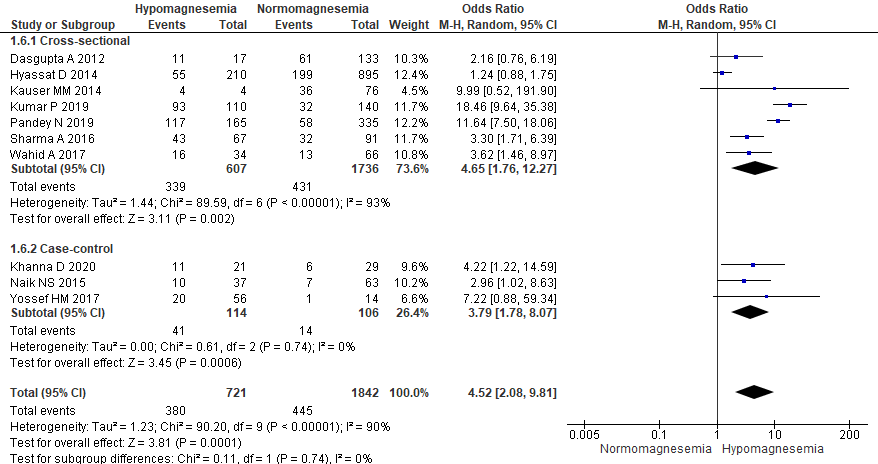 Figure S1. Subgroup analysis of pooled ORs according to study design.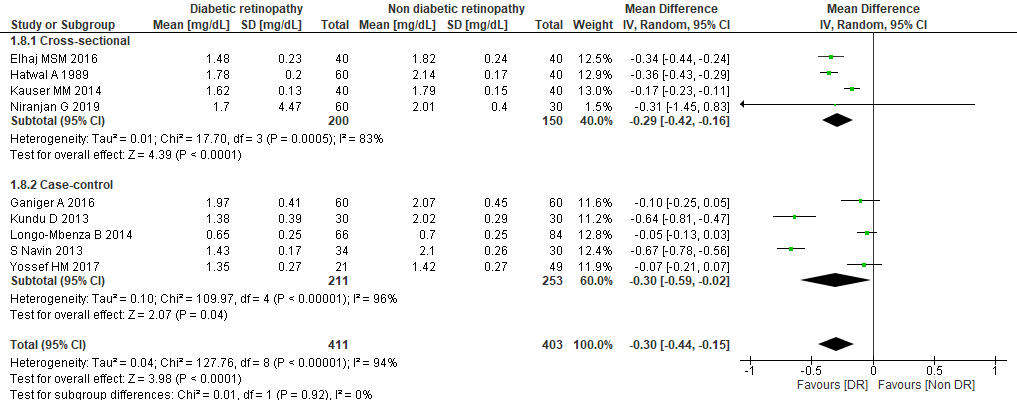 Figure S2. Subgroup analysis of pooled MDs according to study design.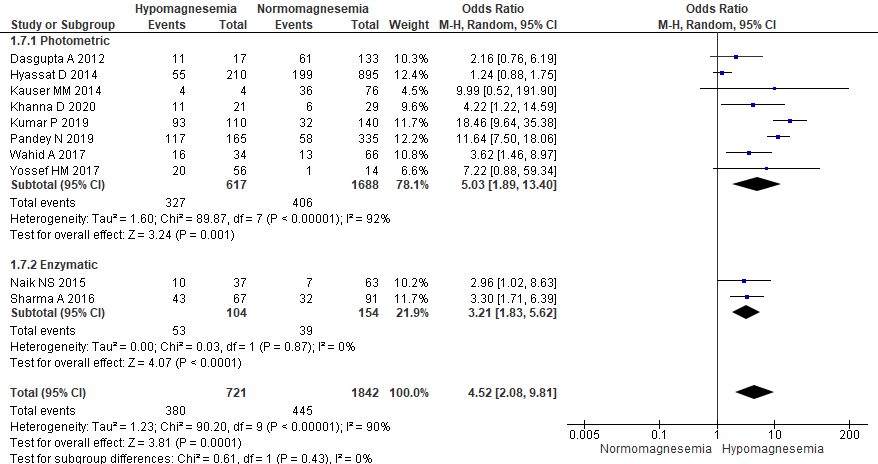 Figure S3. Subgroup analysis of pooled ORs according to serum Mg assay method.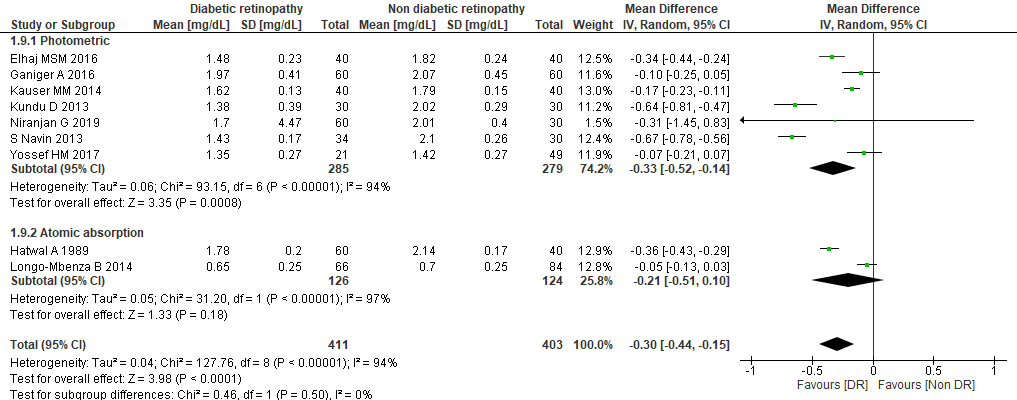 Figure S4. Subgroup analysis of pooled MDs according to serum Mg assay method.Author & yearSelectionSelectionSelectionSelectionComparabilityComparabilityExposureExposureExposureExposureTotalAuthor & yearCase definitionCase representativenessControl definitionControl selectionControls for most imptortant factorControls for additional factorExposure ascertainmentBlinded to  case & controlSame ascertainment methodNon-respondentTotalKhanna D 2020***-***-**8/10Naik NS 2015***-***-**8/10Yossef HM 2017*******-*-8/10Ganiger A 2016***-***-**8/10Kundu D 2013***--**-**7/10Longo-Mbenza B 2014*******-*-8/10S Navin 2013***-***-**8/10Author & yearSelectionSelectionSelectionSelectionComparabilityComparabilityOutcomeOutcomeOutcomeOutcomeTotalAuthor & yearRepresentativenessSample sizeNon-respondentExposure ascertainmentControls for most imptortant factorControls for additional factorBlinded assessmentRecord linkageSelf reportAppropriate statistical test TotalDasgupta A 2012**-****---*7/10Hyassat D 2014**-****-**-*9/10Kauser MM 2014-*-****--**7/10Kumar P 2019*********--*10/10Pandey N 2019**-**-*-**-*8/10Sharma A 2016*****----**7/10Wahid A 2017-******---*7/10Elhaj MSM 2016-*-****---*7/10Hatwal A 1989-*-****--**7/10Niranjan G 2019**-****-(**)-*9/10